Приложение 1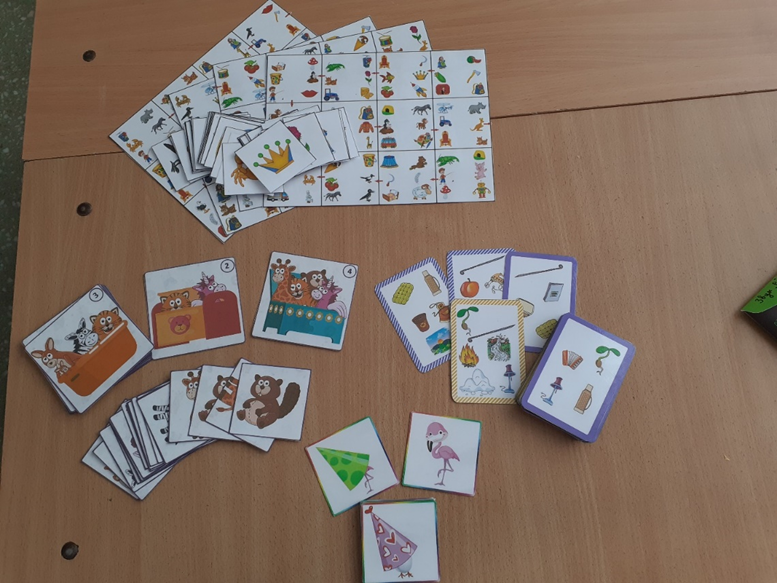 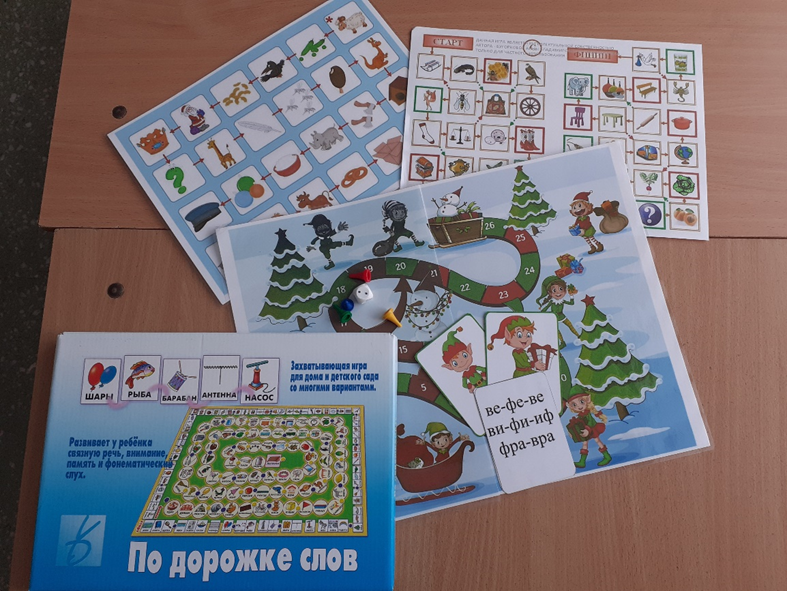 Игры, направленные на автоматизацию звуков.Приложение 2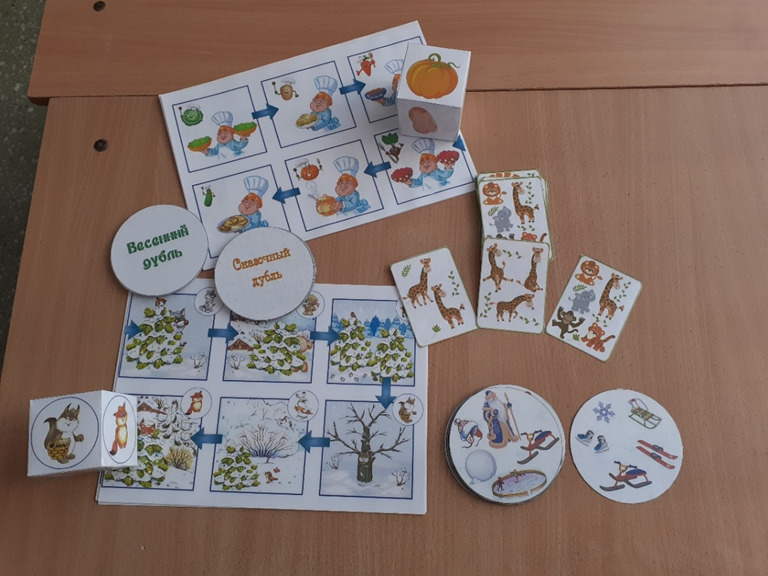 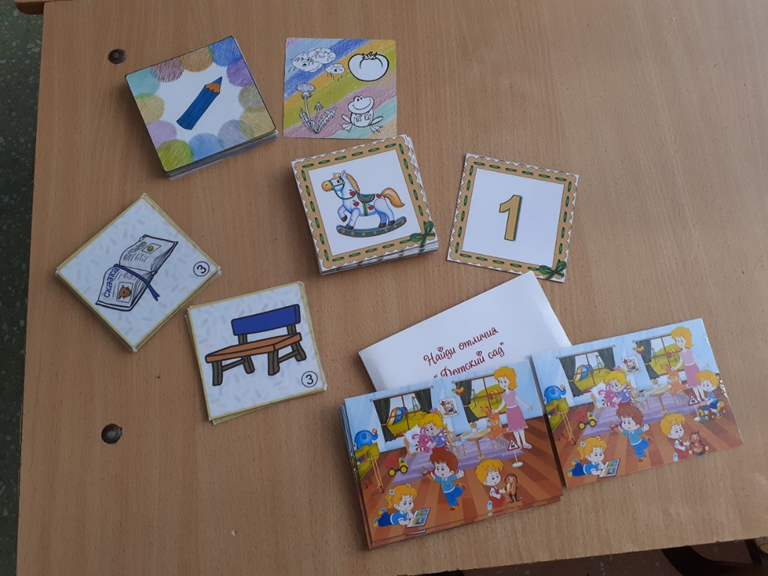 Игры, направленные на развитие словаря, грамматического строя речи (словоизменение, словообразование, согласование).Приложение 3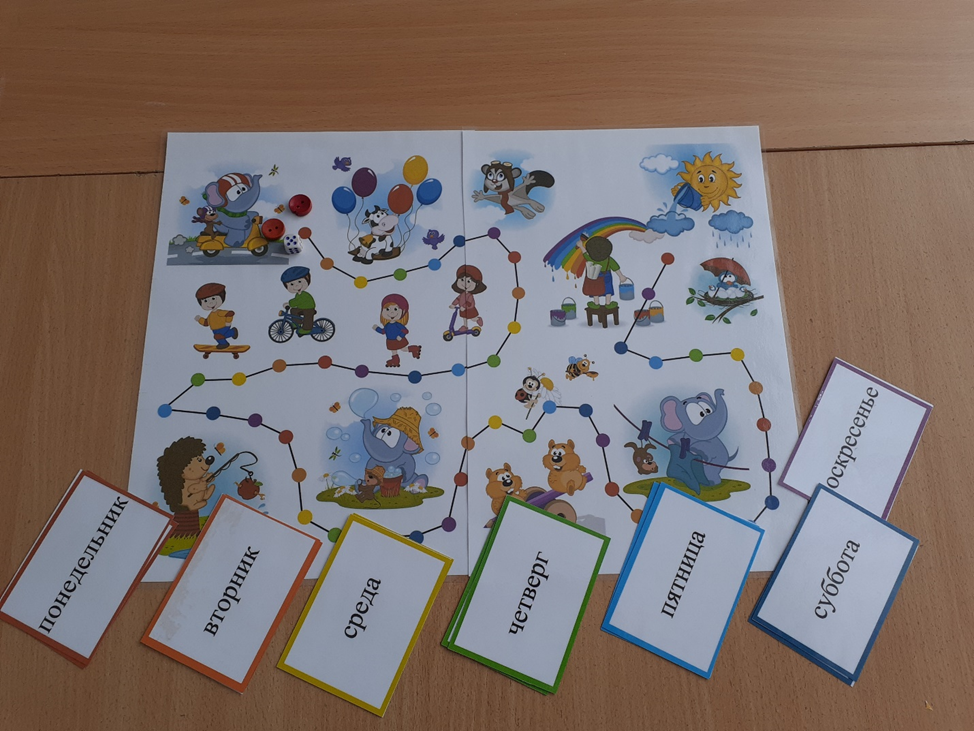 Игры, направленные на развитие пространственно-временных представлений.